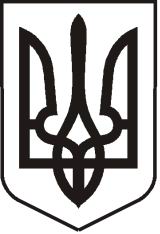 У К Р А Ї Н АЛ У Г А Н С Ь К А    О Б Л А С Т ЬП О П А С Н Я Н С Ь К А    М І С Ь К А    Р А Д А Ш О С Т О Г О   С К Л И К А Н Н ЯРОЗПОРЯДЖЕННЯміського  голови     «12» лютого 2020 р.	                    м. Попасна                                   № 02-02/24                                 Про придбання цінних подарунківз нагоди проведення Фестивалю вареників         У зв’язку з проведенням міського заходу «Фестиваль вареників», згідно з міською цільовою програмою «Інші заходи в галузі культури і мистецтва» на 2020 рік, затвердженої рішенням сесії міської ради  від 23.12.2019 № 111/5 та керуючись п.20 ч.4 ст.42 Закону України «Про місцеве самоврядування в Україні»:1.   Придбати цінні подарунки для вручення учасникам Фестивалю вареників.2.   Витрати  на придбання цінних подарунків здійснити за рахунок коштів виконкому міської ради на міську цільову програму «Інші заходи в галузі культури і мистецтва» на 2020 рік. Кошторис витрат  затвердити (додається). 3.  Контроль за виконанням даного розпорядження покласти на  начальника організаційного відділу виконкому міської ради  Висоцьку Н.О. та начальника фінансово-господарського відділу виконкому міської ради Омельченко Я.С.        Заступник міського голови                                          Михайло ТАБАЧИНСЬКИЙВисоцька, 2 05 65Додаток  до розпорядження міського голови від 12.02.2020 № 02-02/24К О Ш ТО Р И Свитрат на  придбання 1. Електричний чайник – 10 шт.*500,00 грн.=5000,00 грн.2. Кавоварка електрична – 15 шт.*380,00 грн.=5700,00 грн.            ВСЬОГО:   10700,00  (десять тисяч сімсот грн. 00 коп.)     грн.   Керуючий справами                                                                          Любов КулікНачальник фінансово-господарського відділу  -                                                                     головний бухгалтер                                                                          Яна  Омельченко